Хуторненко С.В., Бухай А.О.Імітаційне комп’ютерне моделювання коливальної системи автогенератора з однім ступенем свободи у середовищі Matlab SimulinkВимоги до параметрів генератори сигналів постійно зростають. Це вимагає математичного опису процесів в автогенераторах, який є наближеним [1].Складністю аналізу автогенераторів є необхідність застосування складного математичного апарата, тому актуальною задачею є застосування комп’ютерних програм для їх моделювання зокрема Matlab Simulink [2].Розроблено комп’ютерну модель коливальної система автогенератора у середовищі Matlab Simulink (рисунок).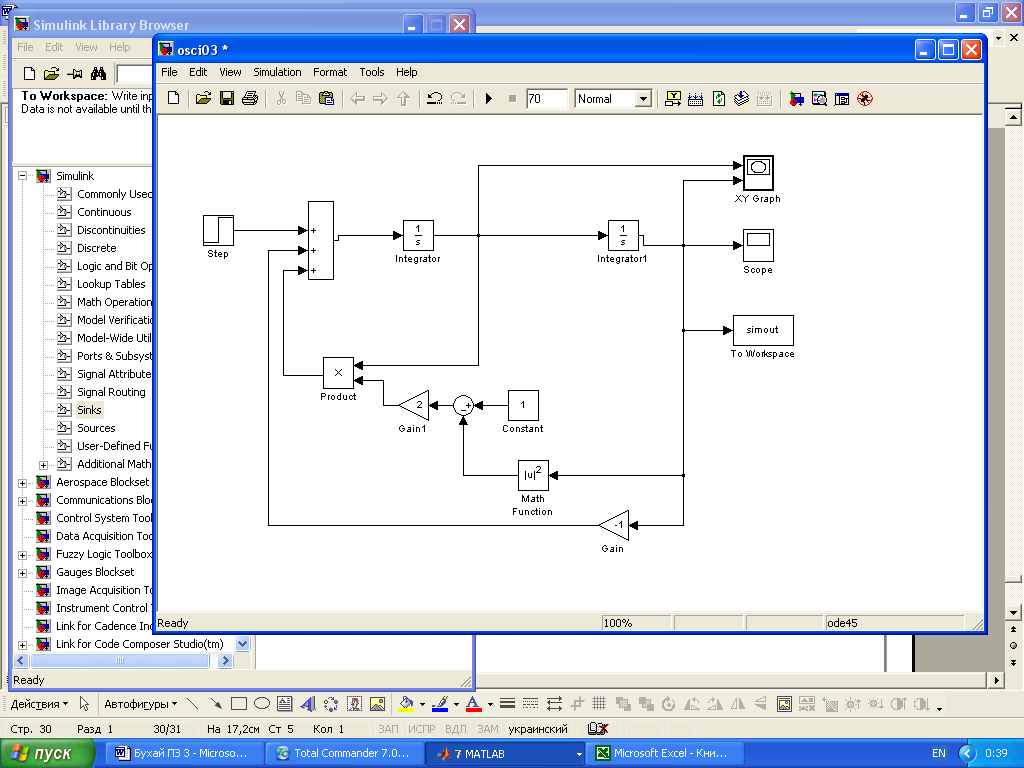 Рисунок – Імітаційна комп’ютерна модель у середовищі MatLab SimulinkПараметри схеми: резонансу 1 МГц, опір коливального контуру (0...10) кОм. Фактор дисипації  = -2...2. Проведено комп’ютерне моделювання. Сформульовані рекомендації до побудові моделі.Література:1. Капранов М.В. Теория колебаний в радиотехнике. Учебное пособие для вузов / М.В. Капранов, В.Н. Кулешов, Г.Н. Уткин  - М.: Наука, Главная редакция физико-математической литературы, 1984. - 320 с.2. Лазарев Ю.В. Моделирование процессов и систем в MATLAB. Учебный курс. Киев: Издательская группа BHV, 2005. — 512 с.